Yüksek Riskli Alan;Yüksek Riskli Alan;Orta Riskli Alanlar;Orta Riskli Alanlar;Radyoloji ÜnitesiRadyoloji ÜnitesiRadyoloji ÜnitesiRadyoloji ÜnitesiRadyoloji ÜnitesiRadyoloji ÜnitesiRadyoloji ÜnitesiRadyoloji ÜnitesiRadyoloji ÜnitesiDüşük Riskli Alan ;Düşük Riskli Alan ;Çalışan dinlenme odaları, Hasta bekleme alanları ,evsel atık kovalarıÇalışan dinlenme odaları, Hasta bekleme alanları ,evsel atık kovalarıÇalışan dinlenme odaları, Hasta bekleme alanları ,evsel atık kovalarıÇalışan dinlenme odaları, Hasta bekleme alanları ,evsel atık kovalarıÇalışan dinlenme odaları, Hasta bekleme alanları ,evsel atık kovalarıÇalışan dinlenme odaları, Hasta bekleme alanları ,evsel atık kovalarıÇalışan dinlenme odaları, Hasta bekleme alanları ,evsel atık kovalarıÇalışan dinlenme odaları, Hasta bekleme alanları ,evsel atık kovalarıÇalışan dinlenme odaları, Hasta bekleme alanları ,evsel atık kovalarıTemizlenecek AlanTemizlenecek AlanTemizlenecek AlanTemizleme YöntemiTemizleme YöntemiTemizlik maddesiTemizlik maddesiSıklıkSıklıkKova RengiBez RengiORTA RİSKLİ ALANORTA RİSKLİ ALANORTA RİSKLİ ALANORTA RİSKLİ ALANORTA RİSKLİ ALANORTA RİSKLİ ALANORTA RİSKLİ ALANORTA RİSKLİ ALANORTA RİSKLİ ALANKova RengiBez RengiZeminZeminZeminIslak paspasIslak paspasDeterjan1/1/100Çamaşır suyuDeterjan1/1/100Çamaşır suyuGünde 3 kez, kirlendikçeGünde 3 kez, kirlendikçePaspas ArabasıPaspas ArabasıDuvarlarDuvarlarDuvarlarNemli bez ile silmeNemli bez ile silmeDeterjanDeterjanAyda 1 kezAyda 1 kezSarıSarıTavanlarTavanlarTavanlarKuru vakumKuru vakumElektrik süpürgesi / özel aletElektrik süpürgesi / özel aletAyda 1 kez, her bulaşıdaAyda 1 kez, her bulaşıdasarısarıTavan lambalarıTavan lambalarıTavan lambalarıNemli bez ile silmeNemli bez ile silmeDeterjanDeterjanAyda 1 kezAyda 1 kezSarıSarıTıbbi cihazlarTıbbi cihazlarTıbbi cihazlarNemli bez ile silmeNemli bez ile silmeDeterjan/ 1/100 luk çamaşır suyuDeterjan/ 1/100 luk çamaşır suyuGünde 2 kez, kirlendikçeGünde 2 kez, kirlendikçeSarıSarıGörüntüleme odası (kapı kolu,pencere ,buz dolabı,ahşap malzemeler)Görüntüleme odası (kapı kolu,pencere ,buz dolabı,ahşap malzemeler)Görüntüleme odası (kapı kolu,pencere ,buz dolabı,ahşap malzemeler)Nemli bez ile silmeNemli bez ile silmeDeterjan/ 1/100 luk çamaşır suyuDeterjan/ 1/100 luk çamaşır suyuGünde 2 kez, kirlendikçeGünde 2 kez, kirlendikçeSarıSarıDolap ve ahşap bölgelerDolap ve ahşap bölgelerDolap ve ahşap bölgelerNemli bez ile silmeNemli bez ile silmeDeterjanDeterjanGünde 1kez, kirlendikçeGünde 1kez, kirlendikçeSarıSarıKoltukKoltukKoltukNemli bez ile silmeNemli bez ile silmeDeterjanDeterjanGünde 1kez, kirlendikçeGünde 1kez, kirlendikçeSarıSarıMahremiyet perdeleriMahremiyet perdeleriMahremiyet perdeleriYıkamaYıkamaDeterjanDeterjanAyda 1 kez/kirlendikçeAyda 1 kez/kirlendikçeSedye , tekerlekli sandalyeSedye , tekerlekli sandalyeSedye , tekerlekli sandalyeNemli bez ile silmeNemli bez ile silmeDeterjan/1/100 luk çamaşır suyuDeterjan/1/100 luk çamaşır suyuGünde 1kez, kirlendikçeGünde 1kez, kirlendikçeSarıSarıTuvaletler, Lavabo temizliğiTuvaletler, Lavabo temizliğiTuvaletler, Lavabo temizliğiYıkama/Nemli bez ile silmeYıkama/Nemli bez ile silmeDeterjan1/1/100Çamaşır suyuDeterjan1/1/100Çamaşır suyuGünde 3 kez, kirlendikçeGünde 3 kez, kirlendikçeSarıSarıDesk,BankoDesk,BankoDesk,BankoNemli bez ile silmeNemli bez ile silmeDeterjanDeterjanGünde 2 kez, kirlendikçeGünde 2 kez, kirlendikçeSarıSarıDÜŞÜK RİSKLİ ALANLARDÜŞÜK RİSKLİ ALANLARDÜŞÜK RİSKLİ ALANLARDÜŞÜK RİSKLİ ALANLARDÜŞÜK RİSKLİ ALANLARDÜŞÜK RİSKLİ ALANLARDÜŞÜK RİSKLİ ALANLARDÜŞÜK RİSKLİ ALANLARDÜŞÜK RİSKLİ ALANLARKova RengiBez RengiZeminZeminZeminIslak paspasIslak paspasDeterjanDeterjanGünde 1 kezGünde 1 kezPaspas ArabasıPaspas ArabasıCamların temizliğiCamların temizliğiCamların temizliğiNemli bez ile silmeNemli bez ile silmeCam temizleyicisiCam temizleyicisiAyda 1 kezAyda 1 kezMaviMaviDuvarDuvarDuvarNemli bez ile silmeNemli bez ile silmeDeterjanDeterjanAyda 1 kezAyda 1 kezMaviMaviKapı kolu,pencere,ahşap malzemelerKapı kolu,pencere,ahşap malzemelerKapı kolu,pencere,ahşap malzemelerNemli bez ile silmeNemli bez ile silmeDeterjanDeterjanHaftada 1 kezHaftada 1 kezMaviMaviHasta bekleme alanlarıHasta bekleme alanlarıHasta bekleme alanlarıNemli bez ile silmeNemli bez ile silmeDeterjanDeterjanGünde 1 kezGünde 1 kezMaviMaviÇalışan dinlenme OdasıÇalışan dinlenme OdasıÇalışan dinlenme Odasııslak paspas/ Nemli bez ile silmeıslak paspas/ Nemli bez ile silmeDeterjanDeterjanGünde 2 kezGünde 2 kezMaviMaviDepolarDepolarDepolarıslak paspas/Nemli bez ile silmeıslak paspas/Nemli bez ile silmeDeterjanDeterjanHaftada 1 kezHaftada 1 kezMaviMaviTelefon , bilgisayar ve düzeneğiTelefon , bilgisayar ve düzeneğiTelefon , bilgisayar ve düzeneğiNemli bez ile silmeNemli bez ile silmeDeterjanDeterjanGünde 2 kezGünde 2 kezMaviMaviEvsel atık kovalarıEvsel atık kovalarıEvsel atık kovalarıYıkamaYıkamaDeterjan/1/100 luk çamaşır suyuDeterjan/1/100 luk çamaşır suyuGünde 1kez, kirlendikçeGünde 1kez, kirlendikçeMaviMaviNOTTemizlik malzemeleri her riskli alan için farklı renkte tanımlanmıştır. Temizlenecek alan/ bölüm/ malzeme /kan veya hasta vücut sıvısı ile kirlenme durumunda; eldiven giyilerek kirli alan öncelikle (pamuk veya peçete) temizlenir tıbbi atık poşetine atılır, cam kırığı varsa delici kesici alet kutusuna atılır. 1/10 'luk çamaşır suyu veya 1lt suya 7 klor tb ile hazırlanan solüsyon ile dezenfekte edilir. Kirli paspas ve bezler 1/ 100 çamaşır suyunda 20 dk bekletilip, durulanır ve kurutulur...Temizlik malzemeleri her riskli alan için farklı renkte tanımlanmıştır. Temizlenecek alan/ bölüm/ malzeme /kan veya hasta vücut sıvısı ile kirlenme durumunda; eldiven giyilerek kirli alan öncelikle (pamuk veya peçete) temizlenir tıbbi atık poşetine atılır, cam kırığı varsa delici kesici alet kutusuna atılır. 1/10 'luk çamaşır suyu veya 1lt suya 7 klor tb ile hazırlanan solüsyon ile dezenfekte edilir. Kirli paspas ve bezler 1/ 100 çamaşır suyunda 20 dk bekletilip, durulanır ve kurutulur...Temizlik malzemeleri her riskli alan için farklı renkte tanımlanmıştır. Temizlenecek alan/ bölüm/ malzeme /kan veya hasta vücut sıvısı ile kirlenme durumunda; eldiven giyilerek kirli alan öncelikle (pamuk veya peçete) temizlenir tıbbi atık poşetine atılır, cam kırığı varsa delici kesici alet kutusuna atılır. 1/10 'luk çamaşır suyu veya 1lt suya 7 klor tb ile hazırlanan solüsyon ile dezenfekte edilir. Kirli paspas ve bezler 1/ 100 çamaşır suyunda 20 dk bekletilip, durulanır ve kurutulur...Temizlik malzemeleri her riskli alan için farklı renkte tanımlanmıştır. Temizlenecek alan/ bölüm/ malzeme /kan veya hasta vücut sıvısı ile kirlenme durumunda; eldiven giyilerek kirli alan öncelikle (pamuk veya peçete) temizlenir tıbbi atık poşetine atılır, cam kırığı varsa delici kesici alet kutusuna atılır. 1/10 'luk çamaşır suyu veya 1lt suya 7 klor tb ile hazırlanan solüsyon ile dezenfekte edilir. Kirli paspas ve bezler 1/ 100 çamaşır suyunda 20 dk bekletilip, durulanır ve kurutulur...Temizlik malzemeleri her riskli alan için farklı renkte tanımlanmıştır. Temizlenecek alan/ bölüm/ malzeme /kan veya hasta vücut sıvısı ile kirlenme durumunda; eldiven giyilerek kirli alan öncelikle (pamuk veya peçete) temizlenir tıbbi atık poşetine atılır, cam kırığı varsa delici kesici alet kutusuna atılır. 1/10 'luk çamaşır suyu veya 1lt suya 7 klor tb ile hazırlanan solüsyon ile dezenfekte edilir. Kirli paspas ve bezler 1/ 100 çamaşır suyunda 20 dk bekletilip, durulanır ve kurutulur...Temizlik malzemeleri her riskli alan için farklı renkte tanımlanmıştır. Temizlenecek alan/ bölüm/ malzeme /kan veya hasta vücut sıvısı ile kirlenme durumunda; eldiven giyilerek kirli alan öncelikle (pamuk veya peçete) temizlenir tıbbi atık poşetine atılır, cam kırığı varsa delici kesici alet kutusuna atılır. 1/10 'luk çamaşır suyu veya 1lt suya 7 klor tb ile hazırlanan solüsyon ile dezenfekte edilir. Kirli paspas ve bezler 1/ 100 çamaşır suyunda 20 dk bekletilip, durulanır ve kurutulur...Temizlik malzemeleri her riskli alan için farklı renkte tanımlanmıştır. Temizlenecek alan/ bölüm/ malzeme /kan veya hasta vücut sıvısı ile kirlenme durumunda; eldiven giyilerek kirli alan öncelikle (pamuk veya peçete) temizlenir tıbbi atık poşetine atılır, cam kırığı varsa delici kesici alet kutusuna atılır. 1/10 'luk çamaşır suyu veya 1lt suya 7 klor tb ile hazırlanan solüsyon ile dezenfekte edilir. Kirli paspas ve bezler 1/ 100 çamaşır suyunda 20 dk bekletilip, durulanır ve kurutulur...Temizlik malzemeleri her riskli alan için farklı renkte tanımlanmıştır. Temizlenecek alan/ bölüm/ malzeme /kan veya hasta vücut sıvısı ile kirlenme durumunda; eldiven giyilerek kirli alan öncelikle (pamuk veya peçete) temizlenir tıbbi atık poşetine atılır, cam kırığı varsa delici kesici alet kutusuna atılır. 1/10 'luk çamaşır suyu veya 1lt suya 7 klor tb ile hazırlanan solüsyon ile dezenfekte edilir. Kirli paspas ve bezler 1/ 100 çamaşır suyunda 20 dk bekletilip, durulanır ve kurutulur...Temizlik malzemeleri her riskli alan için farklı renkte tanımlanmıştır. Temizlenecek alan/ bölüm/ malzeme /kan veya hasta vücut sıvısı ile kirlenme durumunda; eldiven giyilerek kirli alan öncelikle (pamuk veya peçete) temizlenir tıbbi atık poşetine atılır, cam kırığı varsa delici kesici alet kutusuna atılır. 1/10 'luk çamaşır suyu veya 1lt suya 7 klor tb ile hazırlanan solüsyon ile dezenfekte edilir. Kirli paspas ve bezler 1/ 100 çamaşır suyunda 20 dk bekletilip, durulanır ve kurutulur...Temizlik malzemeleri her riskli alan için farklı renkte tanımlanmıştır. Temizlenecek alan/ bölüm/ malzeme /kan veya hasta vücut sıvısı ile kirlenme durumunda; eldiven giyilerek kirli alan öncelikle (pamuk veya peçete) temizlenir tıbbi atık poşetine atılır, cam kırığı varsa delici kesici alet kutusuna atılır. 1/10 'luk çamaşır suyu veya 1lt suya 7 klor tb ile hazırlanan solüsyon ile dezenfekte edilir. Kirli paspas ve bezler 1/ 100 çamaşır suyunda 20 dk bekletilip, durulanır ve kurutulur...NOT1/ 10 luk hazırlanması1/ 10 luk hazırlanması1/ 10 luk hazırlanması1/ 10 luk hazırlanması1/ 10 luk hazırlanması1 lt suya 100 cc çamaşır suyu ya da klor tablet 1 lt'ye 7  tablet1 lt suya 100 cc çamaşır suyu ya da klor tablet 1 lt'ye 7  tablet1 lt suya 100 cc çamaşır suyu ya da klor tablet 1 lt'ye 7  tablet1 lt suya 100 cc çamaşır suyu ya da klor tablet 1 lt'ye 7  tablet1 lt suya 100 cc çamaşır suyu ya da klor tablet 1 lt'ye 7  tabletNOT1/100 lük hazırlanması1/100 lük hazırlanması1/100 lük hazırlanması1/100 lük hazırlanması1/100 lük hazırlanması1 lt suya 10 cc çamaşır suyu veya klor tablet 1,5 lt'ye 1 tablet1 lt suya 10 cc çamaşır suyu veya klor tablet 1,5 lt'ye 1 tablet1 lt suya 10 cc çamaşır suyu veya klor tablet 1,5 lt'ye 1 tablet1 lt suya 10 cc çamaşır suyu veya klor tablet 1,5 lt'ye 1 tablet1 lt suya 10 cc çamaşır suyu veya klor tablet 1,5 lt'ye 1 tabletNOTSıvı sabun bitmeden üzerine ekleme yapılmayacaktır. Bittiğinde sıvı sabunluklar yıkanacaktır. Yedek sıvı sabun kutuları bulundurulacaktır.Sıvı sabun bitmeden üzerine ekleme yapılmayacaktır. Bittiğinde sıvı sabunluklar yıkanacaktır. Yedek sıvı sabun kutuları bulundurulacaktır.Sıvı sabun bitmeden üzerine ekleme yapılmayacaktır. Bittiğinde sıvı sabunluklar yıkanacaktır. Yedek sıvı sabun kutuları bulundurulacaktır.Sıvı sabun bitmeden üzerine ekleme yapılmayacaktır. Bittiğinde sıvı sabunluklar yıkanacaktır. Yedek sıvı sabun kutuları bulundurulacaktır.Sıvı sabun bitmeden üzerine ekleme yapılmayacaktır. Bittiğinde sıvı sabunluklar yıkanacaktır. Yedek sıvı sabun kutuları bulundurulacaktır.Sıvı sabun bitmeden üzerine ekleme yapılmayacaktır. Bittiğinde sıvı sabunluklar yıkanacaktır. Yedek sıvı sabun kutuları bulundurulacaktır.Sıvı sabun bitmeden üzerine ekleme yapılmayacaktır. Bittiğinde sıvı sabunluklar yıkanacaktır. Yedek sıvı sabun kutuları bulundurulacaktır.Sıvı sabun bitmeden üzerine ekleme yapılmayacaktır. Bittiğinde sıvı sabunluklar yıkanacaktır. Yedek sıvı sabun kutuları bulundurulacaktır.Sıvı sabun bitmeden üzerine ekleme yapılmayacaktır. Bittiğinde sıvı sabunluklar yıkanacaktır. Yedek sıvı sabun kutuları bulundurulacaktır.Sıvı sabun bitmeden üzerine ekleme yapılmayacaktır. Bittiğinde sıvı sabunluklar yıkanacaktır. Yedek sıvı sabun kutuları bulundurulacaktır.SORUMLULUK: Temizliğin yapılmasından bölüm temizlik personeli, kontrolü Temizlik Kontrol Formuyla Bölüm KaliteSorumluları tarafından gerçekleştirilir.SORUMLULUK: Temizliğin yapılmasından bölüm temizlik personeli, kontrolü Temizlik Kontrol Formuyla Bölüm KaliteSorumluları tarafından gerçekleştirilir.SORUMLULUK: Temizliğin yapılmasından bölüm temizlik personeli, kontrolü Temizlik Kontrol Formuyla Bölüm KaliteSorumluları tarafından gerçekleştirilir.SORUMLULUK: Temizliğin yapılmasından bölüm temizlik personeli, kontrolü Temizlik Kontrol Formuyla Bölüm KaliteSorumluları tarafından gerçekleştirilir.SORUMLULUK: Temizliğin yapılmasından bölüm temizlik personeli, kontrolü Temizlik Kontrol Formuyla Bölüm KaliteSorumluları tarafından gerçekleştirilir.SORUMLULUK: Temizliğin yapılmasından bölüm temizlik personeli, kontrolü Temizlik Kontrol Formuyla Bölüm KaliteSorumluları tarafından gerçekleştirilir.SORUMLULUK: Temizliğin yapılmasından bölüm temizlik personeli, kontrolü Temizlik Kontrol Formuyla Bölüm KaliteSorumluları tarafından gerçekleştirilir.SORUMLULUK: Temizliğin yapılmasından bölüm temizlik personeli, kontrolü Temizlik Kontrol Formuyla Bölüm KaliteSorumluları tarafından gerçekleştirilir.SORUMLULUK: Temizliğin yapılmasından bölüm temizlik personeli, kontrolü Temizlik Kontrol Formuyla Bölüm KaliteSorumluları tarafından gerçekleştirilir.SORUMLULUK: Temizliğin yapılmasından bölüm temizlik personeli, kontrolü Temizlik Kontrol Formuyla Bölüm KaliteSorumluları tarafından gerçekleştirilir.SORUMLULUK: Temizliğin yapılmasından bölüm temizlik personeli, kontrolü Temizlik Kontrol Formuyla Bölüm KaliteSorumluları tarafından gerçekleştirilir.HAZIRLAYANHAZIRLAYANHAZIRLAYANHAZIRLAYANKONTROL EDENKONTROL EDENKONTROL EDENKONTROL EDENONAYLAYANONAYLAYANONAYLAYANKALİTE BİRİMİKALİTE BİRİMİKALİTE BİRİMİKALİTE BİRİMİKALİTE YÖNETİM DİREKTÖRÜKALİTE YÖNETİM DİREKTÖRÜKALİTE YÖNETİM DİREKTÖRÜKALİTE YÖNETİM DİREKTÖRÜBAŞHEKİMBAŞHEKİMBAŞHEKİM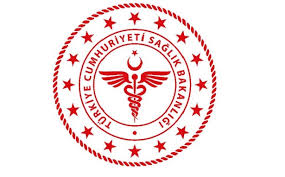 